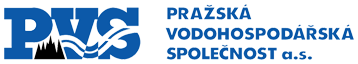 OBJEDNÁVKAOBJEDNÁVKAOBJEDNÁVKAčíslo:číslo:číslo:číslo:číslo:číslo:9-219/F5005/19/RSOBJEDNATELOBJEDNATELOBJEDNATELOBJEDNATELZhotovitelZhotovitelZhotovitelZhotovitelZhotovitelPražská vodohospodářská společnost a.s.Žatecká 110/2, 110 00 Praha 1IČ: 25656112DIČ: CZ25656112Zápis v OR 1.4.1998 je veden u Městského soudu v Praze oddíl B, vložka 5290Pražská vodohospodářská společnost a.s.Žatecká 110/2, 110 00 Praha 1IČ: 25656112DIČ: CZ25656112Zápis v OR 1.4.1998 je veden u Městského soudu v Praze oddíl B, vložka 5290Pražská vodohospodářská společnost a.s.Žatecká 110/2, 110 00 Praha 1IČ: 25656112DIČ: CZ25656112Zápis v OR 1.4.1998 je veden u Městského soudu v Praze oddíl B, vložka 5290Pražská vodohospodářská společnost a.s.Žatecká 110/2, 110 00 Praha 1IČ: 25656112DIČ: CZ25656112Zápis v OR 1.4.1998 je veden u Městského soudu v Praze oddíl B, vložka 5290Energie - stavební a báňská a.s.Vašíčkova 3081/, -Kladno, 27204KladnoIČ: 45146802DIČ: CZ45146802Energie - stavební a báňská a.s.Vašíčkova 3081/, -Kladno, 27204KladnoIČ: 45146802DIČ: CZ45146802Energie - stavební a báňská a.s.Vašíčkova 3081/, -Kladno, 27204KladnoIČ: 45146802DIČ: CZ45146802Energie - stavební a báňská a.s.Vašíčkova 3081/, -Kladno, 27204KladnoIČ: 45146802DIČ: CZ45146802Energie - stavební a báňská a.s.Vašíčkova 3081/, -Kladno, 27204KladnoIČ: 45146802DIČ: CZ45146802Dodací lhůta: 06/2019Dodací lhůta: 06/2019Dodací lhůta: 06/2019Dodací lhůta: 06/2019Dodací lhůta: 06/2019Dodací lhůta: 06/2019Dodací lhůta: 06/2019Dodací lhůta: 06/2019Ze dne: 09.04.2019Ze dne: 09.04.2019Dopravní dispozice: ÚČOVDopravní dispozice: ÚČOVDopravní dispozice: ÚČOVDopravní dispozice: ÚČOVDopravní dispozice: ÚČOVDopravní dispozice: ÚČOVDopravní dispozice: ÚČOVDopravní dispozice: ÚČOVPlátce DPH: AnoPlátce DPH: AnoOBJEDNÁVÁMEOBJEDNÁVÁMEOBJEDNÁVÁMEOBJEDNÁVÁMEOBJEDNÁVÁMEOBJEDNÁVÁMEOBJEDNÁVÁMEOBJEDNÁVÁMEOBJEDNÁVÁMEOBJEDNÁVÁMEČíslo akce:1/2/F50/05Název akce:Celková přestavba ÚČOV na Císařském ostrově, etapa 007 - nátoky na ÚČOV - II. etapaNa základě průběhu zkušebního provozu HČS u Vás objednáváme doplnění algoritmů pro čištění čerpadel hydroejektorů do ŘS HČS včetně souvisejí kabeláže a úprav elektrotechnické části HČS. Dle Vaší nabídky a DPS z 02/2019 zpracované Sweco Hydroprojekt a.s. pod č. zakázky 11-4242-54-01.Celková cena:            nepřekročí 495.000,- Kč a bude doložena kalkulacíTermín:       do 10 týdnů od zahájení přípravných prací, nejpozději do 15.6.2019Číslo akce:1/2/F50/05Název akce:Celková přestavba ÚČOV na Císařském ostrově, etapa 007 - nátoky na ÚČOV - II. etapaNa základě průběhu zkušebního provozu HČS u Vás objednáváme doplnění algoritmů pro čištění čerpadel hydroejektorů do ŘS HČS včetně souvisejí kabeláže a úprav elektrotechnické části HČS. Dle Vaší nabídky a DPS z 02/2019 zpracované Sweco Hydroprojekt a.s. pod č. zakázky 11-4242-54-01.Celková cena:            nepřekročí 495.000,- Kč a bude doložena kalkulacíTermín:       do 10 týdnů od zahájení přípravných prací, nejpozději do 15.6.2019Číslo akce:1/2/F50/05Název akce:Celková přestavba ÚČOV na Císařském ostrově, etapa 007 - nátoky na ÚČOV - II. etapaNa základě průběhu zkušebního provozu HČS u Vás objednáváme doplnění algoritmů pro čištění čerpadel hydroejektorů do ŘS HČS včetně souvisejí kabeláže a úprav elektrotechnické části HČS. Dle Vaší nabídky a DPS z 02/2019 zpracované Sweco Hydroprojekt a.s. pod č. zakázky 11-4242-54-01.Celková cena:            nepřekročí 495.000,- Kč a bude doložena kalkulacíTermín:       do 10 týdnů od zahájení přípravných prací, nejpozději do 15.6.2019Číslo akce:1/2/F50/05Název akce:Celková přestavba ÚČOV na Císařském ostrově, etapa 007 - nátoky na ÚČOV - II. etapaNa základě průběhu zkušebního provozu HČS u Vás objednáváme doplnění algoritmů pro čištění čerpadel hydroejektorů do ŘS HČS včetně souvisejí kabeláže a úprav elektrotechnické části HČS. Dle Vaší nabídky a DPS z 02/2019 zpracované Sweco Hydroprojekt a.s. pod č. zakázky 11-4242-54-01.Celková cena:            nepřekročí 495.000,- Kč a bude doložena kalkulacíTermín:       do 10 týdnů od zahájení přípravných prací, nejpozději do 15.6.2019Číslo akce:1/2/F50/05Název akce:Celková přestavba ÚČOV na Císařském ostrově, etapa 007 - nátoky na ÚČOV - II. etapaNa základě průběhu zkušebního provozu HČS u Vás objednáváme doplnění algoritmů pro čištění čerpadel hydroejektorů do ŘS HČS včetně souvisejí kabeláže a úprav elektrotechnické části HČS. Dle Vaší nabídky a DPS z 02/2019 zpracované Sweco Hydroprojekt a.s. pod č. zakázky 11-4242-54-01.Celková cena:            nepřekročí 495.000,- Kč a bude doložena kalkulacíTermín:       do 10 týdnů od zahájení přípravných prací, nejpozději do 15.6.2019Číslo akce:1/2/F50/05Název akce:Celková přestavba ÚČOV na Císařském ostrově, etapa 007 - nátoky na ÚČOV - II. etapaNa základě průběhu zkušebního provozu HČS u Vás objednáváme doplnění algoritmů pro čištění čerpadel hydroejektorů do ŘS HČS včetně souvisejí kabeláže a úprav elektrotechnické části HČS. Dle Vaší nabídky a DPS z 02/2019 zpracované Sweco Hydroprojekt a.s. pod č. zakázky 11-4242-54-01.Celková cena:            nepřekročí 495.000,- Kč a bude doložena kalkulacíTermín:       do 10 týdnů od zahájení přípravných prací, nejpozději do 15.6.2019Číslo akce:1/2/F50/05Název akce:Celková přestavba ÚČOV na Císařském ostrově, etapa 007 - nátoky na ÚČOV - II. etapaNa základě průběhu zkušebního provozu HČS u Vás objednáváme doplnění algoritmů pro čištění čerpadel hydroejektorů do ŘS HČS včetně souvisejí kabeláže a úprav elektrotechnické části HČS. Dle Vaší nabídky a DPS z 02/2019 zpracované Sweco Hydroprojekt a.s. pod č. zakázky 11-4242-54-01.Celková cena:            nepřekročí 495.000,- Kč a bude doložena kalkulacíTermín:       do 10 týdnů od zahájení přípravných prací, nejpozději do 15.6.2019Číslo akce:1/2/F50/05Název akce:Celková přestavba ÚČOV na Císařském ostrově, etapa 007 - nátoky na ÚČOV - II. etapaNa základě průběhu zkušebního provozu HČS u Vás objednáváme doplnění algoritmů pro čištění čerpadel hydroejektorů do ŘS HČS včetně souvisejí kabeláže a úprav elektrotechnické části HČS. Dle Vaší nabídky a DPS z 02/2019 zpracované Sweco Hydroprojekt a.s. pod č. zakázky 11-4242-54-01.Celková cena:            nepřekročí 495.000,- Kč a bude doložena kalkulacíTermín:       do 10 týdnů od zahájení přípravných prací, nejpozději do 15.6.2019Číslo akce:1/2/F50/05Název akce:Celková přestavba ÚČOV na Císařském ostrově, etapa 007 - nátoky na ÚČOV - II. etapaNa základě průběhu zkušebního provozu HČS u Vás objednáváme doplnění algoritmů pro čištění čerpadel hydroejektorů do ŘS HČS včetně souvisejí kabeláže a úprav elektrotechnické části HČS. Dle Vaší nabídky a DPS z 02/2019 zpracované Sweco Hydroprojekt a.s. pod č. zakázky 11-4242-54-01.Celková cena:            nepřekročí 495.000,- Kč a bude doložena kalkulacíTermín:       do 10 týdnů od zahájení přípravných prací, nejpozději do 15.6.2019Číslo akce:1/2/F50/05Název akce:Celková přestavba ÚČOV na Císařském ostrově, etapa 007 - nátoky na ÚČOV - II. etapaNa základě průběhu zkušebního provozu HČS u Vás objednáváme doplnění algoritmů pro čištění čerpadel hydroejektorů do ŘS HČS včetně souvisejí kabeláže a úprav elektrotechnické části HČS. Dle Vaší nabídky a DPS z 02/2019 zpracované Sweco Hydroprojekt a.s. pod č. zakázky 11-4242-54-01.Celková cena:            nepřekročí 495.000,- Kč a bude doložena kalkulacíTermín:       do 10 týdnů od zahájení přípravných prací, nejpozději do 15.6.2019Zhotovitel bere na vědomí, že jsou-li v případě této objednávky naplněny podmínky zákona č. 340/2015 Sb., zákon o registru smluv, objednatel zveřejní tuto objednávku v Registru smluv dle uvedeného zákona, s čímž zhotovitel svým podpisem vyjadřuje souhlas.Podepsané objednávky (2x) oprávněnou osobou předá zhotovitel osobně nebo zašle na adresu objednatele.Zhotovitel bere na vědomí, že jsou-li v případě této objednávky naplněny podmínky zákona č. 340/2015 Sb., zákon o registru smluv, objednatel zveřejní tuto objednávku v Registru smluv dle uvedeného zákona, s čímž zhotovitel svým podpisem vyjadřuje souhlas.Podepsané objednávky (2x) oprávněnou osobou předá zhotovitel osobně nebo zašle na adresu objednatele.Zhotovitel bere na vědomí, že jsou-li v případě této objednávky naplněny podmínky zákona č. 340/2015 Sb., zákon o registru smluv, objednatel zveřejní tuto objednávku v Registru smluv dle uvedeného zákona, s čímž zhotovitel svým podpisem vyjadřuje souhlas.Podepsané objednávky (2x) oprávněnou osobou předá zhotovitel osobně nebo zašle na adresu objednatele.Zhotovitel bere na vědomí, že jsou-li v případě této objednávky naplněny podmínky zákona č. 340/2015 Sb., zákon o registru smluv, objednatel zveřejní tuto objednávku v Registru smluv dle uvedeného zákona, s čímž zhotovitel svým podpisem vyjadřuje souhlas.Podepsané objednávky (2x) oprávněnou osobou předá zhotovitel osobně nebo zašle na adresu objednatele.Zhotovitel bere na vědomí, že jsou-li v případě této objednávky naplněny podmínky zákona č. 340/2015 Sb., zákon o registru smluv, objednatel zveřejní tuto objednávku v Registru smluv dle uvedeného zákona, s čímž zhotovitel svým podpisem vyjadřuje souhlas.Podepsané objednávky (2x) oprávněnou osobou předá zhotovitel osobně nebo zašle na adresu objednatele.Zhotovitel bere na vědomí, že jsou-li v případě této objednávky naplněny podmínky zákona č. 340/2015 Sb., zákon o registru smluv, objednatel zveřejní tuto objednávku v Registru smluv dle uvedeného zákona, s čímž zhotovitel svým podpisem vyjadřuje souhlas.Podepsané objednávky (2x) oprávněnou osobou předá zhotovitel osobně nebo zašle na adresu objednatele.Zhotovitel bere na vědomí, že jsou-li v případě této objednávky naplněny podmínky zákona č. 340/2015 Sb., zákon o registru smluv, objednatel zveřejní tuto objednávku v Registru smluv dle uvedeného zákona, s čímž zhotovitel svým podpisem vyjadřuje souhlas.Podepsané objednávky (2x) oprávněnou osobou předá zhotovitel osobně nebo zašle na adresu objednatele.Zhotovitel bere na vědomí, že jsou-li v případě této objednávky naplněny podmínky zákona č. 340/2015 Sb., zákon o registru smluv, objednatel zveřejní tuto objednávku v Registru smluv dle uvedeného zákona, s čímž zhotovitel svým podpisem vyjadřuje souhlas.Podepsané objednávky (2x) oprávněnou osobou předá zhotovitel osobně nebo zašle na adresu objednatele.Zhotovitel bere na vědomí, že jsou-li v případě této objednávky naplněny podmínky zákona č. 340/2015 Sb., zákon o registru smluv, objednatel zveřejní tuto objednávku v Registru smluv dle uvedeného zákona, s čímž zhotovitel svým podpisem vyjadřuje souhlas.Podepsané objednávky (2x) oprávněnou osobou předá zhotovitel osobně nebo zašle na adresu objednatele.Zhotovitel bere na vědomí, že jsou-li v případě této objednávky naplněny podmínky zákona č. 340/2015 Sb., zákon o registru smluv, objednatel zveřejní tuto objednávku v Registru smluv dle uvedeného zákona, s čímž zhotovitel svým podpisem vyjadřuje souhlas.Podepsané objednávky (2x) oprávněnou osobou předá zhotovitel osobně nebo zašle na adresu objednatele.Upozornění: Nedílnou součástí daňového dokladu musí být kopie této objednávky, kalkulace ceny a protokol o rozsahu provedených činností / doklad o předání a převzetí díla potvrzený objednatelem. Bez těchto náležitostí bude daňový doklad vrácen zpět k doplnění.Upozornění: Nedílnou součástí daňového dokladu musí být kopie této objednávky, kalkulace ceny a protokol o rozsahu provedených činností / doklad o předání a převzetí díla potvrzený objednatelem. Bez těchto náležitostí bude daňový doklad vrácen zpět k doplnění.Upozornění: Nedílnou součástí daňového dokladu musí být kopie této objednávky, kalkulace ceny a protokol o rozsahu provedených činností / doklad o předání a převzetí díla potvrzený objednatelem. Bez těchto náležitostí bude daňový doklad vrácen zpět k doplnění.Upozornění: Nedílnou součástí daňového dokladu musí být kopie této objednávky, kalkulace ceny a protokol o rozsahu provedených činností / doklad o předání a převzetí díla potvrzený objednatelem. Bez těchto náležitostí bude daňový doklad vrácen zpět k doplnění.Upozornění: Nedílnou součástí daňového dokladu musí být kopie této objednávky, kalkulace ceny a protokol o rozsahu provedených činností / doklad o předání a převzetí díla potvrzený objednatelem. Bez těchto náležitostí bude daňový doklad vrácen zpět k doplnění.Upozornění: Nedílnou součástí daňového dokladu musí být kopie této objednávky, kalkulace ceny a protokol o rozsahu provedených činností / doklad o předání a převzetí díla potvrzený objednatelem. Bez těchto náležitostí bude daňový doklad vrácen zpět k doplnění.Upozornění: Nedílnou součástí daňového dokladu musí být kopie této objednávky, kalkulace ceny a protokol o rozsahu provedených činností / doklad o předání a převzetí díla potvrzený objednatelem. Bez těchto náležitostí bude daňový doklad vrácen zpět k doplnění.Upozornění: Nedílnou součástí daňového dokladu musí být kopie této objednávky, kalkulace ceny a protokol o rozsahu provedených činností / doklad o předání a převzetí díla potvrzený objednatelem. Bez těchto náležitostí bude daňový doklad vrácen zpět k doplnění.Upozornění: Nedílnou součástí daňového dokladu musí být kopie této objednávky, kalkulace ceny a protokol o rozsahu provedených činností / doklad o předání a převzetí díla potvrzený objednatelem. Bez těchto náležitostí bude daňový doklad vrácen zpět k doplnění.Upozornění: Nedílnou součástí daňového dokladu musí být kopie této objednávky, kalkulace ceny a protokol o rozsahu provedených činností / doklad o předání a převzetí díla potvrzený objednatelem. Bez těchto náležitostí bude daňový doklad vrácen zpět k doplnění.Vyřizuje:tel: 251 170 111Za objednatele:Razítko a podpis:Za objednatele:Razítko a podpis:Za objednatele:Razítko a podpis:Za objednatele:Razítko a podpis:Za zhotovitele:Razítko a podpis:Za zhotovitele:Razítko a podpis:Za zhotovitele:Razítko a podpis: